Echo Lake Elementary School PTADraft May General Membership Meeting Minutes5/15/18   6:30 pmELES Gymnasium 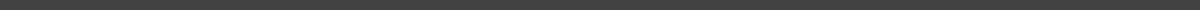 Call to Order 6:31 pm	 Pledge of Allegiance Welcome & President’s Report - Michele Sherrod Approval of Previous Membership Minutes by General ConsentWelcome & President’s Report - Michele Sherrod Reminder - this Saturday Donuts and Digging to add wheelchair accessible gardenYellow piece of paper came home last weekCheck Dolphin Tales for all current details and eventsELES Facebook Page also a great resource - updated dailyThank you notes posted by teachersTreasurer’s Report - Sara Gulosh for Ann Marie  		Notes attachedMotion made by Ann Marie to amend the 2017 / 2018 Budget for additional Income received - details posted on wall and website2nd Kate KirkpatrickReport will be filed for auditCommittee Reports - Michele Sherrod for Kristin / KarenVolunteer OpportunitiesPeople needed to fill in openingsPlease check website for detailsBingo NightQuickly created and very well attended Thank you to ELES and Kris Perini for making it possibleWe hear the message that more events are wantedMore that $600 raisedVery close on Papa John’sHope to finishFlying Squirrels game this FridayOnline ordering Watch website for info for a changeDeadline extended until this ThursdaySection 2132 ELES kids to throw out the first pitch!Principal Report - Mrs. Foust Welcome to Dr. Richard HallThank you for comingWelcome to the Ingram FamilyMrs. Fiani regrets not being able to be here this eveningMany thanks for Teacher Appreciation gifts and lunchWe placed 2nd for the Denim DriveReceived $1000Coats for Kids drive every yearMake sure to check lost and found for lost coatsThank you for coming to the Living History Museum Meeting Adjourned - 6:42 pm Treasurer Notes:https://drive.google.com/file/d/0B16aAtVxlNqFdDFRcVdGU1cta1VHcFE4WEMwRGNheERQeEtZ/view?usp=sharing